ҠАРАР					            ПОСТАНОВЛЕНИЕ          22 декабрь  2017  й.		  №  54                   22 декабря 2017  г.Об  отмене выписки из похозяйственной книги          В соответствии с Федеральным Законом от 06.10.2003 года № 131 – ФЗ «Об общих принципах организации местного самоуправления в Российской Федерации», Устава сельского поселения Мутабашевский сельсовет  муниципального района Аскинский район Республики Башкортостан          ПОСТАНОВЛЯЮ:Отменить выписку из похозяйственной книги от 15.12.2017 г. на имя Ахъямова Ильхама Камиловича, выданную управляющей делами Нартдиновой Лилией Камильевной.Контроль оставляю за управляющей делами Нартдиновой Лилией Камильевной.Глава Сельского поселения Мутабашевский сельсовет муниципального района Аскинский район Республики Башкортостан А.Г.ФайзуллинБАШҠОРТОСТАН РЕСПУБЛИКАҺЫАСҠЫН РАЙОНЫМУНИЦИПАЛЬ РАЙОНЫНЫҢМОТАБАШАУЫЛ БИЛӘМӘҺЕ ХӘКИМИӘТЕ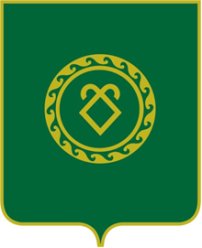 РЕСПУБЛИКА БАШКОРТОСТАН АДМИНИСТРАЦИЯСЕЛЬСКОГО ПОСЕЛЕНИЯМУТАБАШЕВСКИЙ  СЕЛЬСОВЕТМУНИЦИПАЛЬНОГО РАЙОНААСКИНСКИЙ РАЙОН